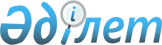 О внесении изменений и дополнений в решение районного маслихата от 15 октября 2007 года № С-3/3 "Об утверждении Правил оказания социальной помощи отдельным категориям нуждающихся граждан"
					
			Утративший силу
			
			
		
					Решение  Енбекшильдерского районного маслихата Акмолинской области от 15 июня 2009 года № С-16/4. Зарегистрировано Управлением юстиции Енбекшильдерского района Акмолинской области 17 июня 2009 года № 1-10-89. Утратило силу - решением Енбекшильдерского районного маслихата Акмолинской области от 2 июля 2010 года № С24/5      Сноска. Утратило силу - решением Енбекшильдерского районного маслихата Акмолинской области от 02.07.2010 № С24/5 (порядок введения в действия см. П-5)

      В соответствии со статьей 6 Закона Республики Казахстан от 23 января 2001 года «О местном государственном управлении и самоуправлении в Республике Казахстан», пунктом 21-1 статьи 11 Закона Республики Казахстан от 28 апреля 1995 года «О льготах и социальной защите участников, инвалидов Великой Отечественной войны и лиц, приравненных к ним», статьей 56 Бюджетного кодекса Республики Казахстан от 4 декабря 2008 года районный маслихат РЕШИЛ:



      1. Внести в решение районного маслихата «Об утверждении Правил оказания социальной помощи отдельным категориям нуждающихся граждан» от 15 октября 2007 года № С-3/3 (зарегистрировано в Реестре государственной регистрации нормативных правовых актов за № 1-10-66, опубликовано 30 ноября 2007 года в газете «Жаңа Дәуір» и 1 декабря 2007 года  в газете «Сельская новь») следующие изменения и дополнения:

      В Правилах оказания социальной помощи отдельным категориям нуждающихся граждан, утвержденных указанным решением:

      Преамбулу изложить в следующей редакции:

      «В соответствии со статьей 6 Закона Республики Казахстан от 23 января 2001 года «О местном государственном управлении и самоуправлении в Республике Казахстан», пунктом 21-1 статьи 11 Закона Республики Казахстан от 28 апреля 1995 года «О льготах и социальной защите участников, инвалидов Великой Отечественной войны и лиц, приравненных к ним», статьей 56 Бюджетного кодекса Республики Казахстан от 4 декабря 2008 года»;

      в пункте 4:

      третий абзац изложить в новой редакции:

      «возмещение расходов оплаты детям–сиротам за обучение во всех высших, средне-специальных, и студентам, обучающимся на последних курсах медицинских учебных заведений и интернатурах по специальностям, необходимым району»;

      в абзаце четвертом, после слов «туберкулезных больных» слова «не имеющих групп инвалидности» исключить;

      дополнить абзацем семь следующего содержания:

      «ежемесячную социальную выплату коммунальных услуг узникам концлагерей»;

      пункт 16 изложить в следующей редакции:

      «Социальная помощь для возмещения расходов оплаты детям–сиротам, за обучение во всех высших, средне-специальных, и студентам, обучающимся на последних курсах медицинских учебных заведений и интернатурах по специальностям, необходимых району устанавливается в размере годовой суммы обучения, определенной учебным заведением;

      социальная помощь для ежемесячной выплаты коммунальных услуг узникам концлагерей устанавливается в сумме одного месячного расчетного показателя;

      специалистам-выпускникам учебных заведений, поступившим на службу в учреждения района – согласно утвержденных сумм на бюджетной комиссии на предыдущий год».



      2. Контроль за исполнением настоящего решения возложить на постоянную комиссию районного маслихата по вопросам социально-экономического развития, бюджета и финансов, законности и правопорядка.



      3. Настоящее решение вступает в силу со дня государственной регистрации в управлении юстиции Енбекшильдерского района и вводится в действие со дня официального опубликования.      Председатель сессии

      районного маслихата                        И.Усанин      Секретарь районного

      маслихата                                  М.Исажанов      СОГЛАСОВАНО:      Аким Енбекшильдерского района

      Акмолинской области                        Т.Хамитов      Начальник государственного учреждения

      «Отдел занятости и социальных программ»

      Енбекшильдерского района

      Акмолинской области                        Т.Абуова      Начальник государственного учреждения

      «Отдел финансов»

      Енбекшильдерского района

      Акмолинской области                        А.Бекенова      Начальник государственного учреждения

      «Отдел экономики и бюджетного планирования»

      Енбекшильдерского района

      Акмолинской области                        Р.Нургалиев
					© 2012. РГП на ПХВ «Институт законодательства и правовой информации Республики Казахстан» Министерства юстиции Республики Казахстан
				